 4506 Fennel Rd, Knoxville, TN 37912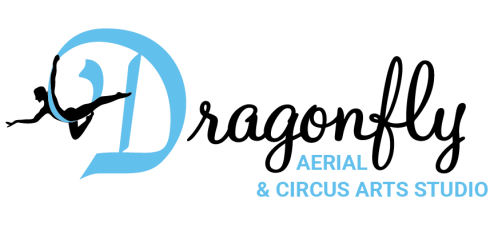 dfaas11@gmail.comwww.dragonflyaerialartsstudio.com865-609-2012Tuition Assistance FormThis application form is for assistance resulting in the reduced price ($35 for 4 weeks, $50 for six weeks) session of kids classes.  Student’s Name ___________________________________________________Date _______________Birth Date _________________________________ Phone ____________________________________Address _____________________________________________________________________________Class(es) ____________________________________________________________________________Reason For Application: (Describe situation resulting in request for financial assistance.)_______________________________________________________________________________________________________________________________________________________________________________________________________________________________________________________________________________________________________________________________________________________________________________________________________________________________For dependent child please provide the following information:Father’s Name _______________________________________________________________________Home Address _______________________________________________________________________Occupation _____________________________________ Employer ____________________________Years Employed _________________________________ Business Phone _______________________Mother’s Name _____________________________________________________________________Home Address _______________________________________________________________________Occupation _____________________________________ Employer ____________________________Years Employed _________________________________ Business Phone _______________________ List any additional information that should be considered:__________________________________________________________________________________________________________________________________________________________________________This information contained in this application is provided for the purpose of obtaining financial assistance from Dragonfly Aerial and Circus Arts Studio (Dragonfly) for tuition. I (we) understand that Dragonfly is relying on this information in deciding to grant tuition assistance. I (we) represent and warrant that the information provided is true and complete.______________________________________ ___________________________________Signature						Date______________________________________ ___________________________________Signature						Date